Le processus continu d’accompagnement à l’orientationChaque élève qui entre en seconde POP devra bénéficier durant l’année de seconde d’un processus continu d’accompagnement à l’orientation et de l’élaboration d’un profil de compétences professionnelles. La mise en place du processus continu d’accompagnement à l’orientationLes supports du processus continu d’accompagnement à l’orientationDocument  1   La grille de support des entretiensDocument  2   La grille de définition du profil  +  La grille d’aide à la décision d’orientationLes entretiens Durée maximum : 15 minutes Les entretiens seront conduits au minimum par un enseignant de l’enseignement professionnel qui a la classe en charge (l’idéal serait un duo enseignement professionnel et général). Les entretiens peuvent avoir lieu sur les séances d’AP.Le premier entretienIl devra avoir lieu le plus rapidement possible en début d’année après les entretiens individuels d’accueil (ou à faire en même temps).Les objectifs :L’informer sur les enjeux de cette seconde et lui présenter la grille de définition du profil  Prendre acte des souhaits de l’élève en termes d’orientationFaire un bilan de ses représentations actuelles des métiers du transport et de la logistique et des compétences nécessaires Document  1   La grille de support des entretiensLe deuxième entretienIl devra avoir lieu avant les vacances de Noël.Les objectifs :Faire un bilan de la première PFMP de découverte Commencer à définir le profil professionnel Mesurer les convergences ou divergences entre les aspirations de l’élève et son profil  Prendre acte des souhaits de l’élève en termes d’orientation s’ils ont évoluésDocument  1   La grille de support des entretiensDocument  2   La grille de définition du profil  Le troisième entretienIl devra avoir lieu au mois de mars Les objectifs :Faire un bilan des deux PFMP L’informer sur le profil en cours de définitionPrendre acte des souhaits définitifs de l’élève en termes d’orientationDocument  1   La grille de support des entretiensDocument  2   La grille de définition du profil  Le quatrième entretienIl devra avoir lieu après la décision du chef d’établissement Il s’agit de revoir uniquement les élèves qui n’ont pas obtenu l’orientation souhaitée afin d’encourager la poursuite du parcours  Document  2   La grille de définition du profil  +  La grille d’aide à la décision d’orientationLa décision du chef d’établissement Il peut mettre en place une réunion de concertation avec l’équipe enseignante si besoin.Au vu de la grille d’aide à la décision d’orientation et des informations dont il dispose, le chef d’établissement, dans la mesure du possible,  en accord avec la famille, affecte les élèves en première baccalauréat Transport ou Logistique.Il change ensuite le MEF d’origine de l’élève dans la base établissement. Document  2   La grille de définition du profil  Document  3   La grille d’aide à la décision d’orientationAucun recours n’est possible de cette décision.   L’information des familles Il est impératif d’informer les familles, dès l’inscription, du déroulement de la seconde POP.En début d’année scolaire, le processus continu d’accompagnement à l’orientation sera présenté aux familles ainsi que les critères de définition du profil (si possible par écrit) afin de mettre en place un fonctionnement transparent et incontestable. La PFMP du mois de juin La durée sera de trois ou quatre semaines. L’élève réalise la PFMP sur la spécialité qu’il ne poursuit pas en première et elle sera prise en compte pour la certification intermédiaire même si l’évaluation n’aura lieu qu’en première.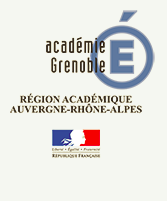 Le cadre des secondes professionnelles à orientation progressiveFilière Transport et Logistique – Rentrée 2017Base règlementaire : Circulaire du 14 février 2017 SeptembreOctobreNovembreDécembreJanvierFévrierMarsAvril1er Entretien15’ max 2ème  Entretien15’ max3ème  Entretien15’ max4ème  Entretien  